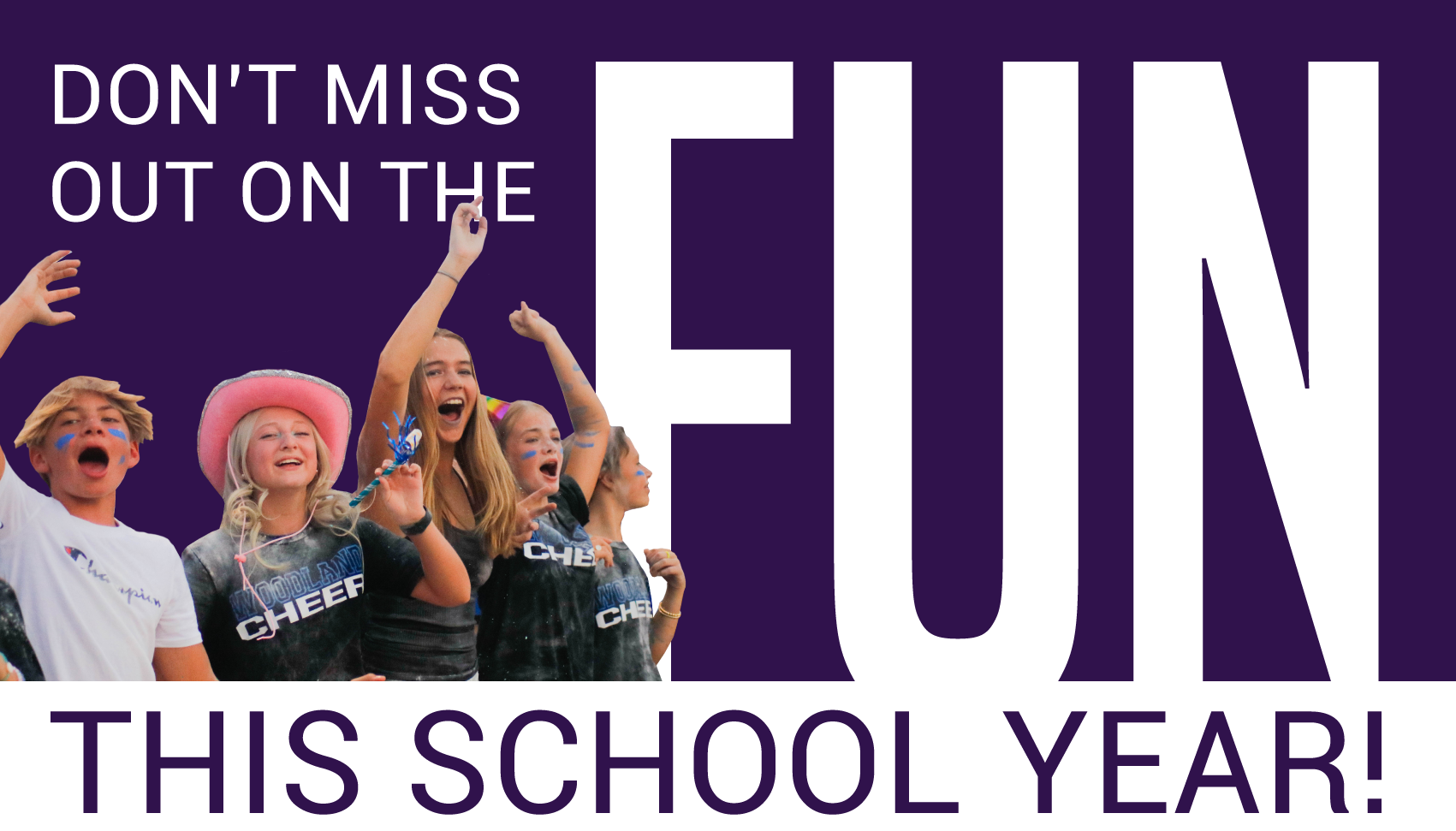 Dear Parent,These days, it’s important you get the most value for every dollar you spend. When you buy your child a yearbook, you are buying a product that will be treasured today and for years to come.This invaluable keepsake of the (year) (name of yearbook) yearbook is only (cost). You can make the yearbook extra special by purchasing (namestamping and a protective plastic cover).Buy online with a credit card, debit card or PayPal at yearbookforever.com or at school with (payment type) in (location at school). Order now so your student won’t miss out when the yearbook is distributed around (date).Get your money’s worth while securing your child’s memories – buy a yearbook now!Sincerely,(Adviser Name)Yearbook Adviser(School name) 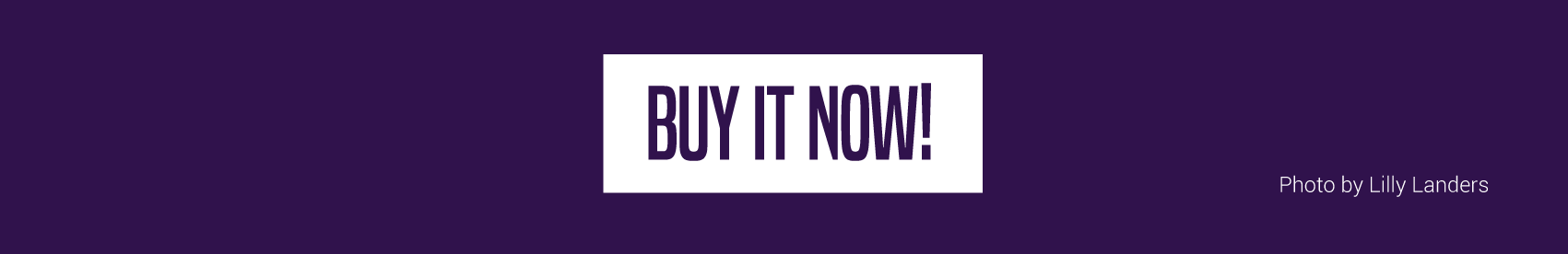 